РЕПУБЛИКА СРБИЈА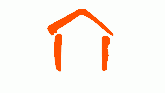 АУТОНОМНА ПОКРАЈИНА ВОЈВОДИНАФонд за пружање помоћиизбеглим, прогнаним и расељеним лицима                 21000 НОВИ САД                 Булевар Михајла Пупина 25                 Тел.: +381 21 475 4 295                 Факс.: +381 21 475 4 296Измене конкурсне документације за јавну набавку механизације и опреме ЈН ОП 01/20.	Поглавље VII конкурсне документације, тачка 2. мења се и сада гласи:2. НАЧИН НА КОЈИ ПОНУДА МОРА ДА БУДЕ САЧИЊЕНАПонуђач понуду подноси непосредно или путем поште у затвореној коверти или кутији, затворену на начин да се приликом отварања понуда може са сигурношћу утврдити да се први пут отвара.На полеђини коверте или на кутији навести назив и адресу понуђача.У случају да понуду подноси група понуђача, на коверти је потребно назначити да се ради о групи понуђача и навести називе и адресу свих учесника у заједничкој понуди.Понуду доставити на адресу: Булевар Михајла Пупина 25, 21000 Нови Сад, са назнаком: ,,Понуда за јавну набавку добара – механизације и опреме ЈН ОП 01/20 - НЕ ОТВАРАТИ”. Понуда се сматра благовременом уколико  је  примљена  од  стране  наручиоца  до 20.07.2020. године до 10.00 часова. Отварање понуда биће извршено 20.07.2020. године у 13.00 часова у просторијама Фонда.Наручилац ће, по пријему одређене понуде, на коверти, односно кутији у којој се  понуда  налази,  обележити  време  пријема  и  евидентирати  број  и  датум понуде према редоследу приспећа. Уколико је понуда достављена непосредно наручилац ће понуђачу предати потврду пријема понуде. У потврди о пријему наручилац ће навести датум и сат пријема понуде.Понуда коју наручилац није примио у року одређеном за подношење понуда, односно која је примљена по истеку дана и сата до којег се могу понуде подносити, сматраће се неблаговременом.Понуда мора да садржи оверен и потписан:o Образац понуде (Образац 1);o Образац структуре понуђене цене (Образац 2);o Образац трошкова припреме понуде (Образац 3);o Образац изјаве о независној понуди (Образац 4);o Образац  изјаве   понуђача   о   испуњености   услова   за   учешће   у поступку јавне набавке - чл. 75. и 76. ЗЈН (Образац 5);o Образац  изјаве  подизвођача  о  испуњености  услова  за  учешће  у поступку  јавне  набавке  -  чл.  75.  (Образац  6),  уколико  понуђач подноси понуду са подизвођачем;o Модел уговора;o Средство финансијског обезбеђења из Одељка 10. овог Поглавља.Понуда обавезно садржи каталог из кога се јасно и недвосмислено могу утврдити карактеристике понуђених добара и утврдити да ли одговарају траженим карактеристикама из спецификације у Одељку II ове документације. Уколико у достављеној документацији недостаје каталог и/или ако једно (или више) понуђених добара не одговарају траженим карактеристикама из спецификације, понуда ће бити одбијена као неприхватљива.За добра под редним бројем 79. и 89. (мотокултиватори) потребно је доставити потврду произвођача или овлашћеног дистрибутера за Србију о томе да понуђач може нудити њихова добра на предметној набавци. Такође, потребно је доставити потврду произвођача или овлашћеног дистрибутера о томе да постоји овлашћени сервис на територији Србије, са адресом овлашћених сервиса. У свему осталом конкурсна документација остаје иста.С поштовањем,Фонд за пружање помоћи избеглим, прогнаним и расељеним лицима 